B. Ed Academic FacultyS. NoName of the faculty membersName of the faculty membersQualificationQualificationDesignationPhotos1Dr. A.R. Anandha Krishnaveni,Dr. A.R. Anandha Krishnaveni,M.A, M.Ed,M.Phil. NET, Ph.DM.A, M.Ed,M.Phil. NET, Ph.DPrincipal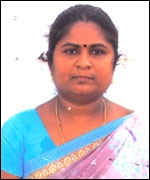 2Mrs. S. KasthuriMrs. S. KasthuriM.A., M.EdM.A., M.EdAssistant Professor  in Tamil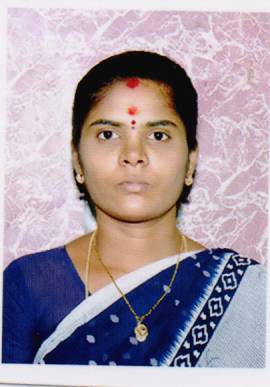 3Mr. G. RevanthMr. G. Revanth
M.A., M.Ed.,
M.A., M.Ed.,Assistant Professor  in English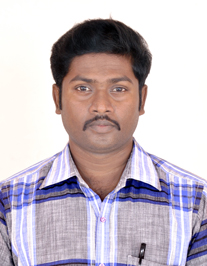 4Mr. T. RasukkuttyMr. T. RasukkuttyM.A., M.EdM.A., M.EdAssistant Professor in English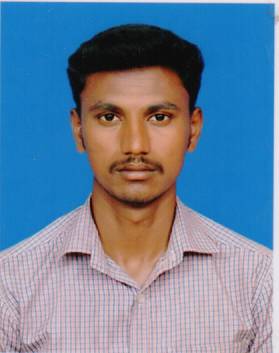 5Mr. A. RamkumarMr. A. RamkumarM.Sc., M.Ed.,M.Sc., M.Ed.,Assistant Professor  in Mathematics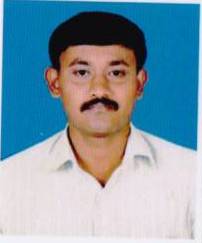 6Mrs. R. MadaselviMrs. R. MadaselviMrs. R. MadaselviM.Sc., M.Ed., M.Phil.Assistant Professor  in Physical Science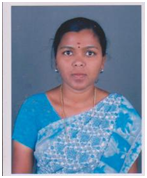 7Mr. B. SubbiahMr. B. SubbiahMr. B. SubbiahM.Sc., M.EdAssistant Professor in Physical Science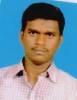 8Mrs. S. SivagamasundariMrs. S. SivagamasundariMrs. S. SivagamasundariM.Sc., MA, M.Ed., M.Phil.Assistant Professor in Bio Science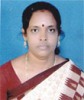 9Ms. M. SugumariMs. M. SugumariMs. M. SugumariM.A., M.Ed., M.Phil.,Assistant Professor in History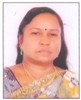 10Mr. V. RamkumarMr. V. RamkumarMr. V. RamkumarM.A., M.Ed.,Assistant Professor in History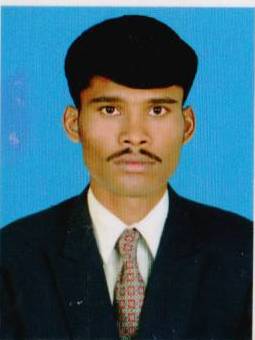 11Mrs. S. RajalakshmiMrs. S. RajalakshmiMrs. S. RajalakshmiM.A., M.Ed., M.Sc.,Assistant Professor in Psychology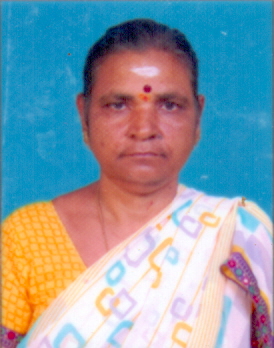 12Mrs. S. SankareswariMrs. S. SankareswariMrs. S. SankareswariM.Com., M.Ed.,Assistant Professor  in Commerce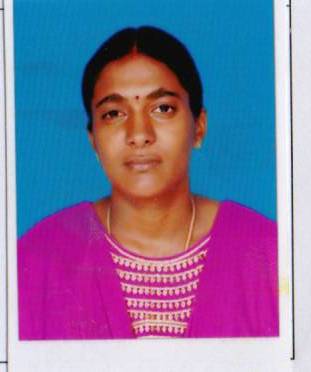 13Mr. R. KannanMr. R. KannanMr. R. KannanM.A., M.Ed.,Assistant Professor in Economics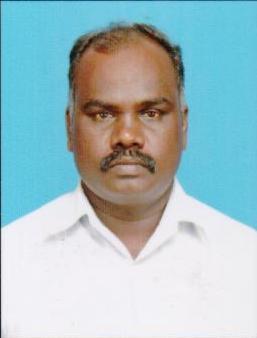 14Mr. M. Hari BaskarMr. M. Hari BaskarMr. M. Hari Baskar
M.Sc.Assistant Professor in Fine Arts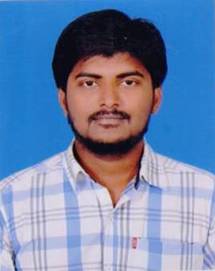 15Ms. R. Krishna BharathiMs. R. Krishna BharathiMs. R. Krishna BharathiM.AAssistant  Professor in Performing Arts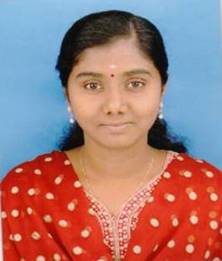 16Mr. R. Muthuram
M.PEd., MPhil
M.PEd., MPhil
M.PEd., MPhilPhysical Director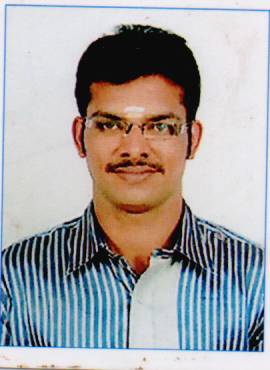 